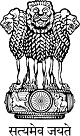 Statement by India at the Universal Periodic Review (UPR) Working Group 39th Session (1-12 November 2021) : 3rd UPR of United Republic of Tanzania - Interactive Dialogue, delivered by Mr. S. Senthil Kumar, First Secretary, Permanent Mission of India [Geneva, 05 November 2021]Madam President,India warmly welcomes the delegation of United Republic of Tanzania and thanks them for the comprehensive presentation.2.	We congratulate Tanzania for the successful conduct of the 6th general elections in October 2020 and also for graduating to the lower middle income country in 2020. 3.     	We welcome the adoption of various legislative measures for promotion and protection of human rights as well as focus on efficiency of governance.  4.	We assure the Government of Tanzania of our unreserved support in their objective of improving the human rights situation in their country and, in the spirit of cooperation and dialogue, India recommends the following to Tanzania:Take steps to implement the initiatives taken against Female Genital Mutilation and towards protection of people with albinism. Take adequate measures to increase the ICT related infrastructure to advance the quality of education, in particular for the women and girls.Continue to take necessary measures to improve the clean drinking water and sanitation facilities to the rural areas.  5.	We wish Tanzania all success in its current and future endeavours. Thank you, Madam President.